Паспорт физкультурного зала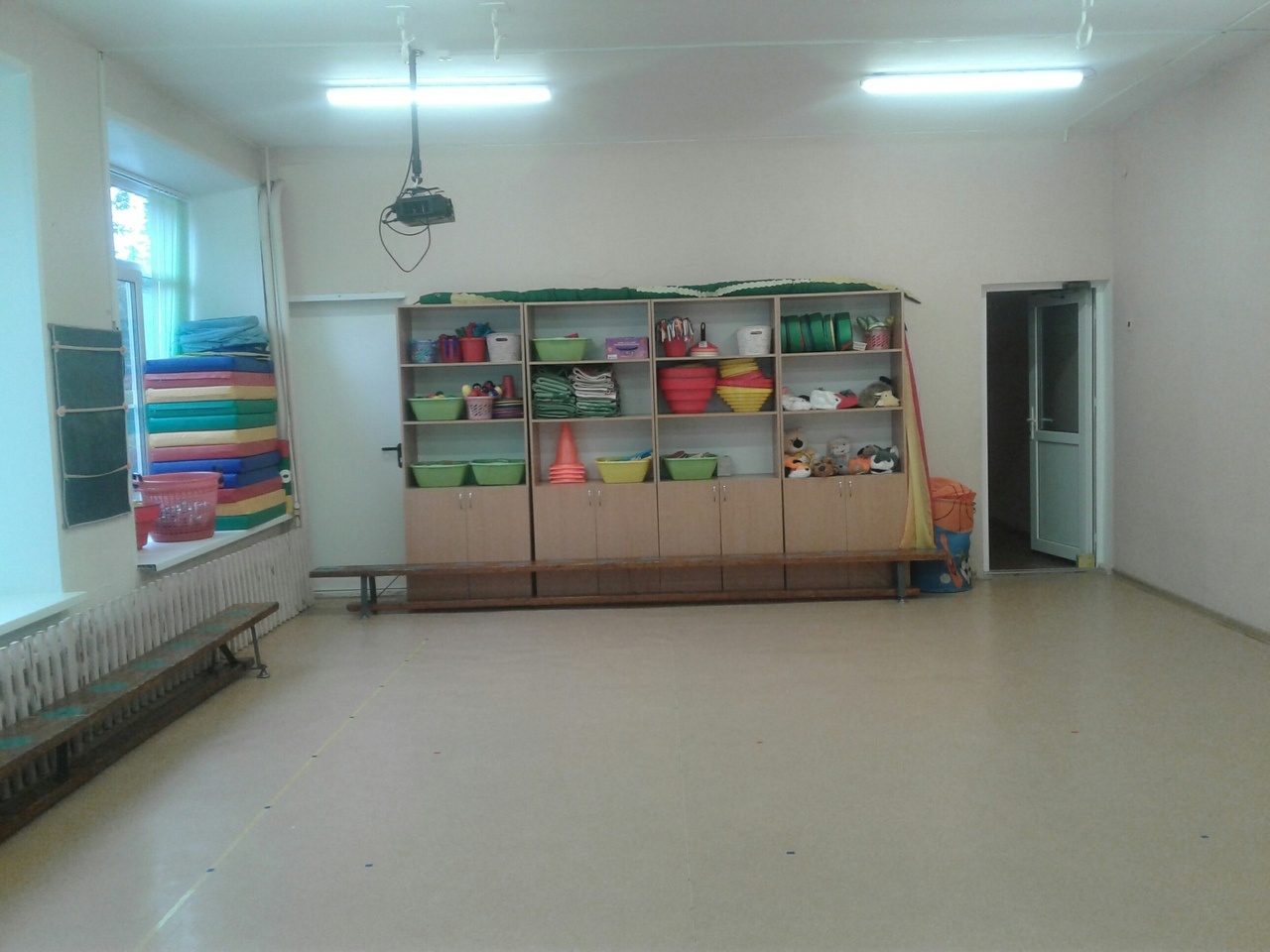 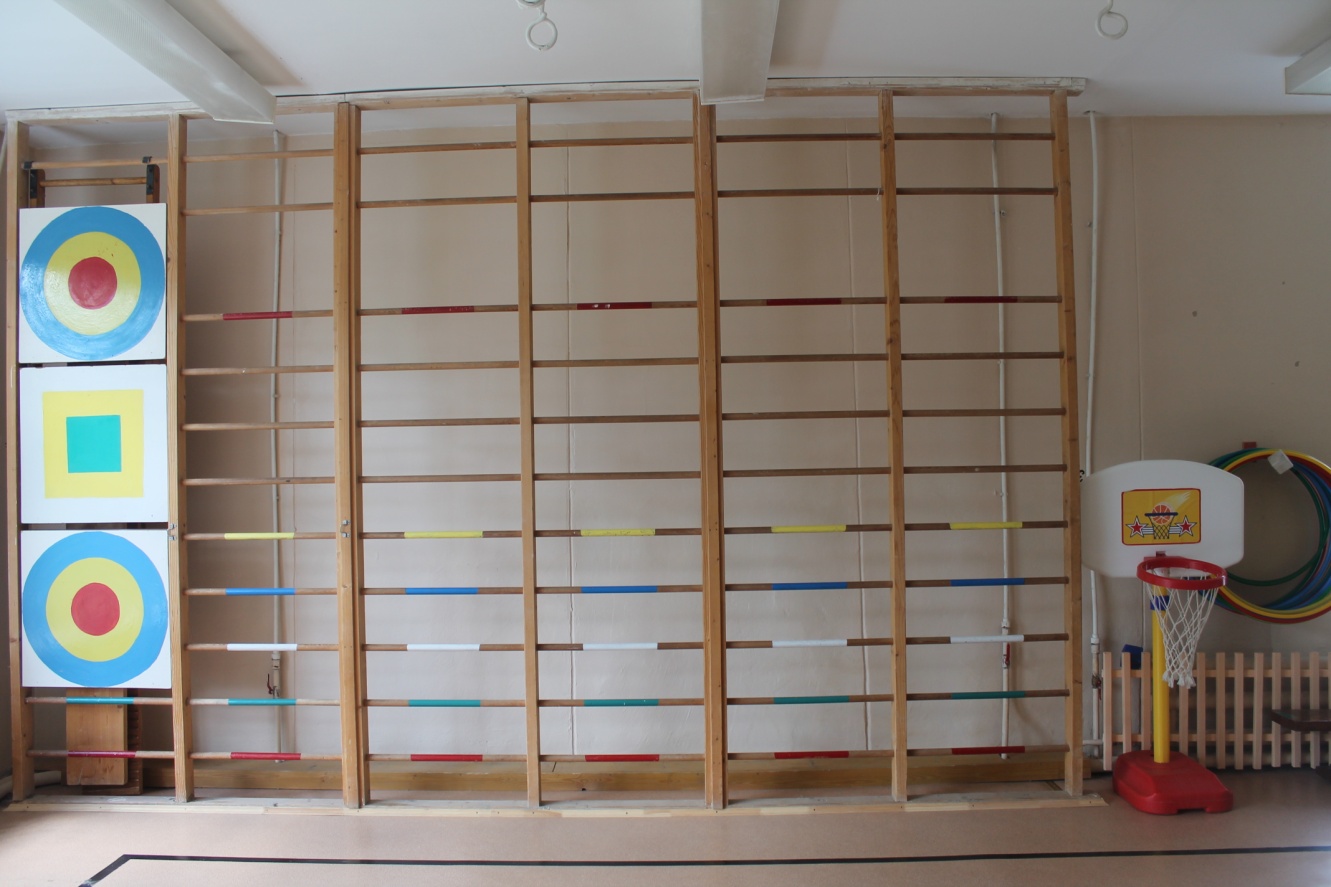 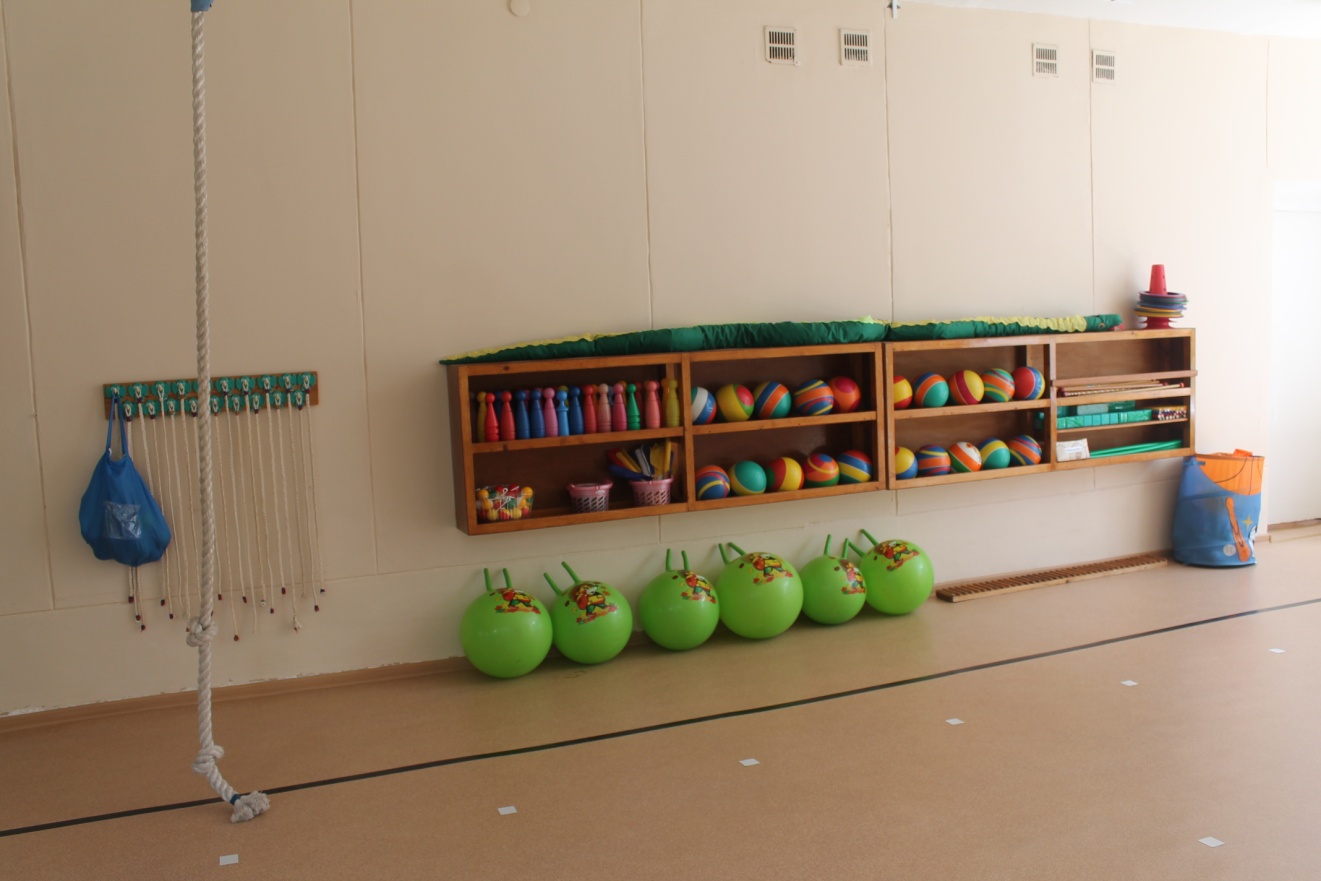 Инструктор по физической культуре  - Андреева Оксана Алексеевна.Физкультурный зал–помещение, предназначенное для  физических занятий с  необходимым для этого оборудованием. Основными направлениями деятельности инструктора по физической культуре в МДОУ являются: занятия по физической культуре; коррекционная работа с детьми; консультативная работа с педагогами, родителями (законными представителями) воспитанников; индивидуальная работа с детьми.Перечень имущества физкультурного зала.Перечень оборудования физкультурного зала.Перечень методической литературы по физкультурно-оздоровительной работе1.Аверина И.Е. Физкультурные минутки и динамические паузы в дошкольных образовательных учреждениях. – М.: Айрис-пресс, 2008.2. Аксенова З.Ф. Спортивные праздники в детском саду. – М.: ТЦ Сфера, 2004.3. Алямовская В. Физкультура в детском саду: Теория и методика организации физкультурных мероприятий. – М.: Чистые пруды, 2005.4. Бочарова Н.И. Физическая культура дошкольника в ДОУ. – М.: Центр, 2005.5. Вареник Е.Н., Кудрявцева С.Г., Сергиенко Н.Н. Занятия по физкультуре с детьми 3-7 лет. – М.:ТЦ сфера, 2007.6. Вавилова Е.Н. Развивайте у дошкольников  ловкость, силу, выносливость.- М.: Просвещение, 1981.7. Вареник Е.Н. Утренняя гимнастика в детском саду. – М.: ТЦ Сфера, 2008.8. Горькова Л.Г., Обухова Л.А. Занятия физической культурой в ДОУ: Основные виды, сценарии занятий. – М, 2007.9. Глазыркина Л.Д., Овсянкин В.А. Методика физического воспитания детей дошкольного возраста. – М.: Гуманитар. изд. центр ВЛАДОС, 2005.10. Глазырина Л.Д. физическая культура – дошкольникам: программа и программные требования. – М.: Гуманитар. изд. центр ВЛАДОС, 2004.11. Голомидова С.Е. Игровая деятельность на занятиях по физкультуре. Средняя группа. – Волгоград: ИТД “Корифей”, 2009.12.  Горбатенко О.Ф., Кардаильская Т.А., Попова Г.П. Физкультурно-оздоровительная работа в ДОУ:планирование, занятия, упражнения, спортивно-досуговые мероприятия. – Волгоград: Учитель, 2008.13. Еременко Н.И. Здоровьесберегающие технологии в ДОУ. – Волгоград: “Корифей”,2005.14. Картушина М.Ю. Логоритмические занятия в детском саду. – М.: ТЦ Сфера, 2005.15. Крусева Т.О. справочник инструктора по физической культуре в детских дошкольных учреждениях. – Ростов н/ Д:Феникс, 2005.16. Мишуринская Г.В. Методика проведения физкультурно-оздоровительных занятий с использованием набора “кузнечик”. – СПб.: НОУ “СОЮЗ”, 2006.17. Нищева Н.В. Картотека подвижных игр, упражнений, физкульминуток, пальчиковой гимнастики. – СПб.: ДЕТСТВО-ПРЕСС, 2008.18. Попова М.Н. Психолого-педагогическая технология эмоционального сближения взрослого  и ребенка в процессе взаимодействия на физ-культурных занятиях в ДОУ. – СПб.: ЛОИРО, 2001.19. Прищепа С.С. Физическое развитие и здоровье детей 3-7 лет. – М.:ТЦ Сфера, 2009.20. Померанцева И.В., Вилкова Н.В., Семенова Л.К., Терпак Т.А. Спортивно-развивающие занятия. Первая младшая группа: планирование, разработки, рекомендации. – Волгоград: Учитель, 2008.21. Пензулаева Л.И. Физкультурные занятия с детьми 3-4 лет: пособие для воспитателя дет.сада. -  М.:Просвещение, 1983.22. Пензулаева Л.И. Подвижные игры и игровые упражнения с детьми 3-5 лет. – М. гуманит. изд. центр ВЛАДОС, 2001.23. Попова М.Н. Двигательно-игровое пространство в группе детского сада:Учеб.метод. пособие. – СПб.:ЛОИРО, 2002.24. Подольская Е.И. Необычные физкультурные занятия для дошкольников. – Волгоград: Учитель, 2010.25. Степаненкова Э.Я. Физическое воспитание в детском саду. – М.: Мозаика-Синтез, 2006.26. Федорова С.Ю. Планы физкультурных занятий:2-3года, 3-4года,4-5лет,5-6лет,6-7лет.- М.: Мозаика-синтез 2020г.27. Филиппова   С.О. Спутник руководителя физического  воспитания дошкольного учреждения. – СПб.: “ДЕТСТВО-ПРЕСС”, 2007.28. Филиппова С.О., Пономарева Г.Н. Теория и методика физической культуры дошкольников. – СПб, “ДЕТСТВО-ПРЕСС”, 2008.29. Фисенко М. А. Физкультура. Средняя и старшая группа. Разработка занятий. – Волгоград: ИТД “Корифей”, 2005.30. Хамитова Л.М. Развитие координации движений и крупной моторики на занятиях по физкультуре. Старшая группа. – Волгоград.: ИТД “Корифей”, 2010.31. Харченко Т.Е. Физкультурные праздники в детском саду. – СПб.: “ДЕТСТВО-ПРЕСС”, 2009.32. Хухлаева Д.В. Методика физического воспитания в дошкольных учреждениях. – М.: Просвещение, 1984.33.  Шебеко В.Н. вариативные физкультурные занятия в детском саду: старший дошкольный возраст. – М. Изд-во института психотерапии, 2003.34.  Шишкина В.А. Движение + движения: Кн. Для воспитателя дет. сада. –М.: просвещение, 1992.35. Школа мяча: Учебно-методическое пособие для педагогов и специалистов дошкольных образовательных учреждений. – СПб.: ДЕТСТВО-ПРЕСС,2008.36. Якимова Е.А., Тимофейчук И.Л, Фатюшина Н.Э., Верховкина М.Е. укрепление здоровья ребенка в детском саду. – СПб.: КАРО, 2014.37.Научно-практический журнал: Инструктор по физкульуре. – М.,2008№1, 2011, №1,№2,№3; 2010 № 3№Наименование имуществаколичество1. шкафы4шт.2.полочки для оборудования3шт.3.магнитофон1шт.4.колонки1шт.5.пьедестал почета1шт.6.проектор1шт.Тип оборудованияНаименованиеКол-воДля ходьбы, бега, равновесиягимнастическая скамейка 3 шт.Для ходьбы, бега, равновесиядоска с ребристой поверхностью:- узкая- широкая2 шт.1 шт.Для ходьбы, бега, равновесиямассажные дорожки:-следы поперек-зигзаг-следы гимнастические-полосы вдоль попперек1шт.1шт.1шт.1шт.Для ходьбы, бега, равновесиязмея-удав1шт.Для ходьбы, бега, равновесияковрик массажный Микс основной1шт.Для ходьбы, бега, равновесияковрики массажные круглые, резиновые25штДля ходьбы, бега, равновесиябруски-ходунки4шт.Для ходьбы, бега, равновесияигровые вожжи5шт.Для ходьбы, бега, равновесиякомплект лыжный20шт.Для ходьбы, бега, равновесиябалансировочная дорожка:-“Высокая”- “Перейди реку”- “Построй баланс”-“Речные камни”1шт.1шт.1шт.1шт.Для ходьбы, бега, равновесиятактильная дорожка для профилактики плоскостопия1шт.Для прыжков и метанияскакалки20 шт.Для прыжков и метаниякорзина для метания мячей в цель2шт.Для прыжков и метаниямишени для метания4 штДля прыжков и метанияконь-скакалка на деревянной палочке4шт.Для прыжков и метаниямешочки для метания 200гр25шт.Для ползания и лазаниястенка гимнастическая деревянная1 шт.Для ползания и лазанияканат3шт.Для ползания и лазания лестница-стремянка деревянная 1 шт.Для ползания и лазаниядеревянная дуга5 шт.Для ползания и лазаниятуннель1 шт.Для ползания и лазанияалюмин. воротики4 шт.Для ползания и лазанияматы гимнастические5 шт.Для ползания и лазаниямостик для подлезания металл.1шт.Для ползания и лазаниялестница веревочная 5 перекладин1шт.Общеразвивающие упражненияфлажки50 шт.Общеразвивающие упражнениякубики44 шт.Общеразвивающие упражненияплаточки50 шт.Общеразвивающие упражнениякосички20 шт.Общеразвивающие упражнениядерев.гимнастические палки22 шт.Общеразвивающие упражненияпластм. гимнастические палки18 шт.Общеразвивающие упражнениякегли42 шт.Общеразвивающие упражненияпластм. мячи36 шт.Общеразвивающие упражнениямячи массажные20 шт.Общеразвивающие упражненияМячи:d=200d=150d=75надувнойпопрыгун 45 см.утяжелитель 500гр.утяжелитель 1000гр.футбольный25шт.25шт.25шт.2шт.21шт.2шт.3шт.5шт.Общеразвивающие упражненияобручи60шт. Общеразвивающие упражненияпогремушки30 шт.Общеразвивающие упражнениямешочки24 шт.Общеразвивающие упражнениялента:-гимнастичекая на деревянной палочке-атласная “Россия”- гимнастичекая на кольце50шт.50шт.50шт.Общеразвивающие упражнениясултанчик на деревянной палочке50шт.Общеразвивающие упражненияпогремушки детские25шт.Общеразвивающие упражнениясетка волейбольная1шт.Общеразвивающие упражнениястеп-платформы23шт.Общеразвивающие упражнениянабор для игр в пинг-понг (2ракетки +3шара)10шт.Общеразвивающие упражнениябадминтон в чехле5шт.Общеразвивающие упражнения“Большой теннис”5шт.Подвижные игрыпарашют2 шт.Подвижные игрыклюшки7 шт.Подвижные игрышайбы 2 шт.Подвижные игрынабор “Островки”14шт.1шт.Подвижные игрыполоса препятствий1шт.Подвижные игрыигра -“заплети косу”-“шагаем вместе”3шт.2шт.Подвижные игрыфишки разметочные 50шт.1шт.Подвижные игрысухой душ1шт.Подвижные игрышапочки “Животные”13шт.